Noordwijkse Golfclub Postbus 70 2200 AB Noordwijk T.a.v. Aanname– en Ballotage Advies CommissieGeachte leden van de Aanname- en Ballotage Advies Commissie,Ik zou Nick Koch graag willen aanbevelen voor het Lidmaatschap van de Noordwijkse Golfclub. Ik ben van mening dat Nick een goede toevoeging voor onze club zal zijn.Nick is al vele jaren een goede vriend van onze familie. Via zijn moeder leerde ik hem jaren geleden kennen. Ik ken Nick als een gedreven persoon die graag nieuwe vrienden maakt en erg enthousiast is over golf. Nick is makkelijk in de omgang en kan zowel met jonge als oudere mensen overweg. Het is leuk om te zien dat hij niet alleen met zijn leeftijdsgenoten de baan in gaat maar ook vaak met zijn vader en daar de vrienden van.Ik zou Nick graag lid zien worden van de Noordwijkse Golfclub zodat wij gezamenlijk deel kunnen nemen aan de toernooien en wedstrijden die op de Noordwijkse worden georganiseerd.Nick is een gedreven persoon in alles wat hij doet; een sportief, competitief, sociaal ingestelde jongen. Hij neemt graag initiatief en is erg betrokken bij de mensen om hem heen. Eigenschappen die wat mij betreft uitstekend bij onze club passen. Naast de sportieve en competitieve instelling die Nick heeft, is hij ook een enorm sociaal persoon en zeer begaan met zijn vrienden en familie. Ondanks zijn drukke leven is hij een persoon waarop je altijd kan bouwen en degene die voorop staat als er iets geregeld dient te worden. Op basis van bovenstaande denk ik dat Nick zeer goed past bij onze club en een enthousiast en actief lid zal zijn! Dit zijn voor mij absoluut voldoende beweegredenen om hem volgend jaar bij onze club te kunnen verwelkomen. Met vriendelijke groet,Cisca Fentener van VlissingenLidcode: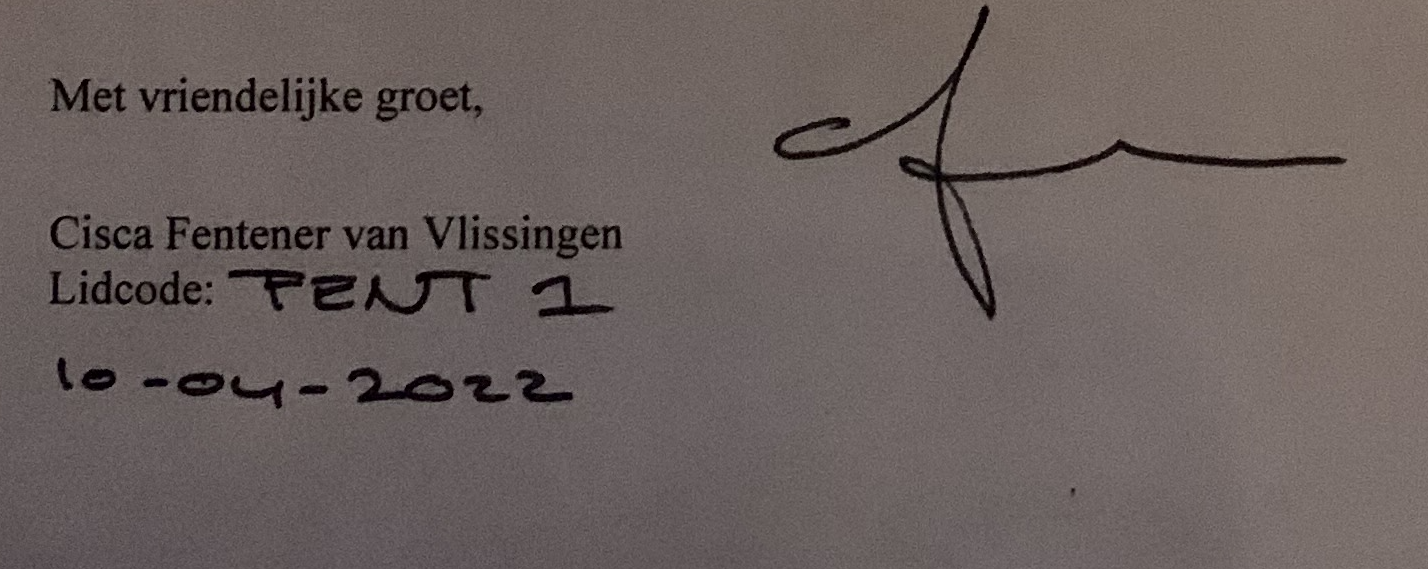 